Modulo BSCHEDA DISABILITÀ Intellettive e RelazionaliGRIGLIA DI OSSERVAZIONESCHEDA AUSILILa compilazione della presente scheda è necessaria per individuare i dispositivi più idonei all’attività. Ausili e Categoria Sitting: barrare una o più caselle sottostanti AusiliUtilizza protesi, ortesi o altri dispositivi?	o     Si (specificare quali): ………………………………………………………………………………………   	o     NoCategoria Sitting 	o     Carrozzina a spinta manualeSpinta Autonoma         Spinta Assistita	o     Carrozzina elettricaSpecificare misure nella tabella sottostante (solo per categoria Sitting):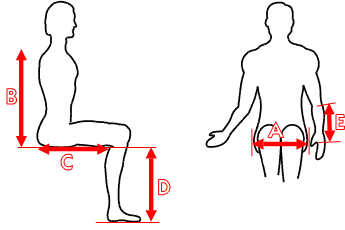 Allegare documentazione medica attestante la disabilità del partecipante rilasciata secondo le disposizioni della normativa in vigoreFirma del partecipante/dell’esercente responsabilità genitoriale sul minore/del tutore ___________________________________COGNOME   					                              NOME 	       LUOGO DI NASCITA	                                                  (PROV.           )    DATA DI NASCITA CODICE FISCALE						SESSO        		DISTURBO DELLO SPETTRO AUTISTICO: (specificare il tipo di patologia)                    Livello 1 – Non necessita di supporto                           Livello 2 – Necessario un supporto                           Livello 3 – Necessario un supporto significativo                           Livello 4 – Necessario un supporto molto significativoSINDROME DI DOWN: (se presenti, indicare fattori di comorbilità) 	DISABILITÀ INTELLETTIVA: (se presenti, indicare fattori di comorbilità)                               Lieve                             Moderato                             Grave                             Estremo- ALTRO: COGNOME   					                              NOME 	       LUOGO DI NASCITA	                                             (PROV.           )    DATA DI NASCITA RECAPITO CELLULARE						                  		AUTONOMIA PERSONALESINOIN PARTESa dire nome e cognomeSa infilarsi e sfilarsi gli indumentiSa togliere e mettersi le scarpe in modo correttoMangia autonomamente senza l’aiuto dell’adultoBeve da soloÈ autosufficiente in bagnoHa bisogno che gli venga ricordato di andare in bagnoLavora con sufficiente autonomiaRifiuta di lavorare in gruppoSaluta spontaneamente i coetanei e gli adulti a lui familiariDice parolaccePrende gli oggetti che gli sono offertiAbbraccia, accarezza, bacia le persone adulti, coetanei e familiariAREA AFFETTIVA RELAZIONALESINOIN PARTEAccetta la vicinanza di altri bambini e/o adultiCerca attenzioneRicerca il contatto fisicoMostra comportamenti aggressiviAREA PSICOA AFFETTIVASINOIN PARTEMANIFESTA LE PROPRIE EMOZIONI CON:I gestiIl movimentoL’espressione del voltoLe paroleREAGISCE ALLE FRUSTRAZIONI:Con il mutismoIsolandosiCon l’aggressivitàMOSTRA DI AVERE PAURA DI:CosePersoneStorieTravestimentiBuioREAGISCE ALLA PAURA:PiangendoUrlandoIsolandosiAREA COMUNICATIVO LINGUISTICASINOIN PARTESI ESPRIME CON:Parola / fraseFrase semplice ma comprensibileIL LINGUAGGIO NON VERBALE:Comunica con la motricitàHa cenni di assenso/diniegoFa comprendere ciò che vuoleRichiede attenzione/ aiutoRisponde se chiamato per nomeComprende il significato di una frase sempliceComprende frasi riferite a cose, persone, fatti non presentiSi rende conto del tempo che passaConcetti di prima e dopoAREA MOTORIASINOIN PARTECorre/Cammina /Rotola / striscia /gattonaEsegue percorsiImita movimentiSa stare in equilibrioSi muove nell’ambiente senza urtare ostacoliSa afferrare la pallaSaltare a piedi alterniSCHEDA MISURE PER PERSONE CMLarghezza massima del bacinoAltezza della seduta all’ascellaLunghezza dello schienale ai polpacciAltezza dai polpacci alla pianta del piedeLunghezza dal gomito al polsoMisura seduta carrozzina (se utilizzata)Misura schienale carrozzina (se utilizzata)Peso (circa)Altezza (circa)Livello della lesione (solo in caso di lesione midollare)